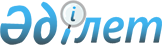 О внесении изменений в решение маслихата от 28 декабря 2020 года № 548 "О городском бюджете города Рудного на 2021-2023 годы"Решение маслихата города Рудного Костанайской области от 15 марта 2021 года № 21. Зарегистрировано Департаментом юстиции Костанайской области 17 марта 2021 года № 9820
      В соответствии со статьями 106, 109 Бюджетного кодекса Республики Казахстан от 4 декабря 2008 года, статьей 6 Закона Республики Казахстан от 23 января 2001 года "О местном государственном управлении и самоуправлении в Республике Казахстан" маслихат РЕШИЛ:
      1. Внести в решение маслихата "О городском бюджете города Рудного на 2021-2023 годы" от 28 декабря 2020 года № 548 (опубликовано 30 декабря 2020 года в Эталонном контрольном банке нормативных правовых актов Республики Казахстан, зарегистрировано в Реестре государственной регистрации нормативных правовых актов под № 9666) следующие изменения:
      в пункте 1 указанного решения:
      подпункты 1), 2) изложить в новой редакции:
      "1) доходы – 24 849 557,8 тысячи тенге, в том числе по:
      налоговым поступлениям – 18 662 916,0 тысяч тенге;
      неналоговым поступлениям – 47 996,0 тысяч тенге;
      поступлениям от продажи основного капитала – 1 998 658,0 тысяч тенге;
      поступлениям трансфертов – 4 139 987,8 тысячи тенге;
      2) затраты – 24 302 478,0 тысяч тенге;";
      подпункты 4), 5), 6) изложить в новой редакции:
      "4) сальдо по операциям с финансовыми активами – 5 824 086,0 тысяч тенге:
      приобретение финансовых активов – 5 824 086,0 тысяч тенге;
      5) дефицит (профицит) бюджета – - 5 277 006,2 тысячи тенге;
      6) финансирование дефицита (использование профицита) бюджета – 5 277 006,2 тысячи тенге.";
      приложения 1, 2 к указанному решению изложить в новой редакции согласно приложениям 1, 2 к настоящему решению.
      2. Настоящее решение вводится в действие с 1 января 2021 года. Городской бюджет города Рудного на 2021 год Городской бюджет города Рудного на 2022 год
					© 2012. РГП на ПХВ «Институт законодательства и правовой информации Республики Казахстан» Министерства юстиции Республики Казахстан
				
      Председатель внеочередной сессии городского маслихата 

К. Аманова

      Секретарь городского маслихата 

С. Байгужин
Приложение 1к решению маслихатаот 15 марта 2021 года№ 21Приложение 1к решению маслихатаот 28 декабря 2020 года№ 548
Категория
Категория
Категория
Категория
Категория
Сумма, тысяч тенге
Класс
Класс
Класс
Сумма, тысяч тенге
Подкласс
Подкласс
Сумма, тысяч тенге
Наименование
Сумма, тысяч тенге
I. Доходы 
24 849 557,8
1
1
Налоговые поступления
18 662 916,0
1
1
01
Подоходный налог
7 874 144,0
1
1
01
1
Корпоративный подоходный налог
1 122 776,0
1
1
01
2
Индивидуальный подоходный налог
6 751 368,0
1
1
03
Социальный налог
5 626 606,0
1
1
03
1
Социальный налог
5 626 606,0
1
1
04
Hалоги на собственность
1 175 535,0
1
1
04
1
Hалоги на имущество
807 494,0
1
1
04
3
Земельный налог
38 562,0
1
1
04
4
Hалог на транспортные средства
329 479,0
1
1
05
Внутренние налоги на товары, работы и услуги
3 951 395,0
1
1
05
2
Акцизы
3 054 138,0
1
1
05
3
Поступления за использование природных и других ресурсов
785 305,0
1
1
05
4
Сборы за ведение предпринимательской и профессиональной деятельности
105 905,0
1
1
05
5
Налог на игорный бизнес
6 047,0
1
1
08
Обязательные платежи, взимаемые за совершение юридически значимых действий и (или) выдачу документов уполномоченными на то государственными органами или должностными лицами
35 236,0
1
1
08
1
Государственная пошлина
35 236,0
2
2
Неналоговые поступления
47 996,0
2
2
01
Доходы от государственной собственности
35 311,0
2
2
01
5
Доходы от аренды имущества, находящегося в государственной собственности
35 311,0
2
2
06
Прочие неналоговые поступления
12 685,0
2
2
06
1
Прочие неналоговые поступления
12 685,0
3
3
Поступления от продажи основного капитала
1 998 658,0
3
3
01
Продажа государственного имущества, закрепленного за государственными учреждениями
32 528,0
3
3
01
1
Продажа государственного имущества, закрепленного за государственными учреждениями
32 528,0
3
3
03
Продажа земли и нематериальных активов
1 966 130,0
3
3
03
1
Продажа земли
1 947 367,0
3
3
03
2
Продажа нематериальных активов
18 763,0
4
4
Поступления трансфертов
4 139 987,8
4
4
01
Трансферты из нижестоящих органов государственного управления
2,8
4
4
01
3
Трансферты из бюджетов городов районного значения, сел, поселков, сельских округов
2,8
4
4
02
Трансферты из вышестоящих органов государственного управления
4 139 985,0
4
4
02
2
Трансферты из областного бюджета
4 139 985,0
Функциональная группа
Функциональная группа
Функциональная группа
Функциональная группа
Функциональная группа
Сумма, тысяч тенге
Функциональная подгруппа
Функциональная подгруппа
Функциональная подгруппа
Функциональная подгруппа
Сумма, тысяч тенге
Администратор бюджетных программ
Администратор бюджетных программ
Администратор бюджетных программ
Сумма, тысяч тенге
Программа
Программа
Сумма, тысяч тенге
Наименование
Сумма, тысяч тенге
II. Затраты
24 302 478,0
01
Государственные услуги общего характера
478 742,5
1
Представительные, исполнительные и другие органы, выполняющие общие функции государственного управления
248 052,5
112
Аппарат маслихата района (города областного значения)
24 566,5
001
Услуги по обеспечению деятельности маслихата района (города областного значения)
23 640,0
003
Капитальные расходы государственного органа
926,5
122
Аппарат акима района (города областного значения)
223 486,0
001
Услуги по обеспечению деятельности акима района (города областного значения)
176 144,0
003
Капитальные расходы государственного органа
47 342,0
2
Финансовая деятельность
48 504,0
452
Отдел финансов района (города областного значения)
48 504,0
001
Услуги по реализации государственной политики в области исполнения бюджета и управления коммунальной собственностью района (города областного значения)
40 278,0
003
Проведение оценки имущества в целях налогообложения
6 106,0
010
Приватизация, управление коммунальным имуществом, постприватизационная деятельность и регулирование споров, связанных с этим 
2 120,0
5
Планирование и статистическая деятельность
27 254,0
453
Отдел экономики и бюджетного планирования района (города областного значения)
27 254,0
001
Услуги по реализации государственной политики в области формирования и развития экономической политики, системы государственного планирования
27 254,0
9
Прочие государственные услуги общего характера
154 932,0
458
Отдел жилищно-коммунального хозяйства, пассажирского транспорта и автомобильных дорог района (города областного значения)
154 932,0
001
Услуги по реализации государственной политики на местном уровне в области жилищно-коммунального хозяйства, пассажирского транспорта и автомобильных дорог 
44 932,0
113
Целевые текущие трансферты нижестоящим бюджетам
110 000,0
02
Оборона
23 024,0
1
Военные нужды
23 024,0
122
Аппарат акима района (города областного значения)
23 024,0
005
Мероприятия в рамках исполнения всеобщей воинской обязанности
23 024,0
03
Общественный порядок, безопасность, правовая, судебная, уголовно-исполнительная деятельность
48 419,0
9
Прочие услуги в области общественного порядка и безопасности
48 419,0
458
Отдел жилищно-коммунального хозяйства, пассажирского транспорта и автомобильных дорог района (города областного значения)
48 419,0
021
Обеспечение безопасности дорожного движения в населенных пунктах
48 419,0
06
Социальная помощь и социальное обеспечение
1 334 506,0
1
Социальное обеспечение
115 866,0
451
Отдел занятости и социальных программ района (города областного значения)
115 866,0
005
Государственная адресная социальная помощь
115 866,0
2
Социальная помощь
999 678,0
451
Отдел занятости и социальных программ района (города областного значения)
999 678,0
002
Программа занятости
354 488,0
006
Оказание жилищной помощи
4 723,0
007
Социальная помощь отдельным категориям нуждающихся граждан по решениям местных представительных органов
107 899,0
010
Материальное обеспечение детей-инвалидов, воспитывающихся и обучающихся на дому
11 026,0
013
Социальная адаптация лиц, не имеющих определенного местожительства
118 521,0
015
Территориальные центры социального обслуживания пенсионеров и инвалидов
263 083,0
017
Обеспечение нуждающихся инвалидов обязательными гигиеническими средствами и предоставление услуг специалистами жестового языка, индивидуальными помощниками в соответствии с индивидуальной программой реабилитации инвалида
91 009,0
023
Обеспечение деятельности центров занятости населения
48 929,0
9
Прочие услуги в области социальной помощи и социального обеспечения
218 962,0
451
Отдел занятости и социальных программ района (города областного значения)
218 962,0
001
Услуги по реализации государственной политики на местном уровне в области обеспечения занятости и реализации социальных программ для населения
87 864,0
011
Оплата услуг по зачислению, выплате и доставке пособий и других социальных выплат
1 342,0
050
Обеспечение прав и улучшение качества жизни инвалидов в Республике Казахстан
90 430,0
054
Размещение государственного социального заказа в неправительственных организациях
13 826,0
067
Капитальные расходы подведомственных государственных учреждений и организаций
25 500,0
07
Жилищно-коммунальное хозяйство
3 117 100,0
1
Жилищное хозяйство
1 711 465,0
458
Отдел жилищно-коммунального хозяйства, пассажирского транспорта и автомобильных дорог района (города областного значения)
305 374,0
003
Организация сохранения государственного жилищного фонда
121 898,0
004
Обеспечение жильем отдельных категорий граждан
183 476,0
467
Отдел строительства района (города областного значения)
1 393 018,0
003
Проектирование и (или) строительство, реконструкция жилья коммунального жилищного фонда
591 087,0
004
Проектирование, развитие и (или) обустройство инженерно-коммуникационной инфраструктуры
801 931,0
479
Отдел жилищной инспекции района (города областного значения)
13 073,0
001
Услуги по реализации государственной политики на местном уровне в области жилищного фонда
13 073,0
2
Коммунальное хозяйство
944 011,0
458
Отдел жилищно-коммунального хозяйства, пассажирского транспорта и автомобильных дорог района (города областного значения)
72 990,0
012
Функционирование системы водоснабжения и водоотведения
11 975,0
027
Организация эксплуатации сетей газификации, находящихся в коммунальной собственности районов (городов областного значения)
32,0
029
Развитие системы водоснабжения и водоотведения 
60 983,0
467
Отдел строительства района (города областного значения)
871 021,0
006
Развитие системы водоснабжения и водоотведения
870 521,0
007
Развитие благоустройства городов и населенных пунктов
500,0
3
Благоустройство населенных пунктов
461 624,0
458
Отдел жилищно-коммунального хозяйства, пассажирского транспорта и автомобильных дорог района (города областного значения)
461 624,0
015
Освещение улиц в населенных пунктах
301 965,0
016
Обеспечение санитарии населенных пунктов
20 000,0
017
Содержание мест захоронений и захоронение безродных
1 558,0
018
Благоустройство и озеленение населенных пунктов
138 101,0
08
Культура, спорт, туризм и информационное пространство
705 588,5
1
Деятельность в области культуры
174 701,0
455
Отдел культуры и развития языков района (города областного значения)
172 801,0
003
Поддержка культурно-досуговой работы
172 801,0
467
Отдел строительства района (города областного значения)
1 900,0
011
Развитие объектов культуры
1 900,0
2
Спорт
200 480,0
465
Отдел физической культуры и спорта района (города областного значения)
199 426,0
001
Услуги по реализации государственной политики на местном уровне в сфере физической культуры и спорта
15 169,0
005
Развитие массового спорта и национальных видов спорта 
157 032,0
006
Проведение спортивных соревнований на районном (города областного значения) уровне
21 725,0
032
Капитальные расходы подведомственных государственных учреждений и организаций
5 500,0
467
Отдел строительства района (города областного значения)
1 054,0
008
Развитие объектов спорта
1 054,0
3
Информационное пространство
232 402,0
455
Отдел культуры и развития языков района (города областного значения)
169 536,0
006
Функционирование районных (городских) библиотек
134 486,0
007
Развитие государственного языка и других языков народа Казахстана
35 050,0
456
Отдел внутренней политики района (города областного значения)
62 866,0
002
Услуги по проведению государственной информационной политики
62 866,0
4
Туризм
100,0
467
Отдел строительства района (города областного значения)
100,0
023
Развитие объектов туризма
100,0
9
Прочие услуги по организации культуры, спорта, туризма и информационного пространства
97 905,5
455
Отдел культуры и развития языков района (города областного значения)
22 180,2
001
Услуги по реализации государственной политики на местном уровне в области развития языков и культуры
17 947,2
113
Целевые текущие трансферты нижестоящим бюджетам
4 233,0
456
Отдел внутренней политики района (города областного значения)
75 725,3
001
Услуги по реализации государственной политики на местном уровне в области информации, укрепления государственности и формирования социального оптимизма граждан
30 490,0
003
Реализация мероприятий в сфере молодежной политики
35 934,8
032
Капитальные расходы подведомственных государственных учреждений и организаций
9 300,5
10
Сельское, водное, лесное, рыбное хозяйство, особо охраняемые природные территории, охрана окружающей среды и животного мира, земельные отношения
33 240,7
1
Сельское хозяйство
11 492,3
462
Отдел сельского хозяйства района (города областного значения)
11 492,3
001
Услуги по реализации государственной политики на местном уровне в сфере сельского хозяйства
11 456,3
006
Капитальные расходы государственного органа
36,0
6
Земельные отношения
21 748,4
463
Отдел земельных отношений района (города областного значения)
21 748,4
001
Услуги по реализации государственной политики в области регулирования земельных отношений на территории района (города областного значения)
21 690,8
007
Капитальные расходы государственного органа
57,6
11
Промышленность, архитектурная, градостроительная и строительная деятельность
43 467,9
2
Архитектурная, градостроительная и строительная деятельность
43 467,9
467
Отдел строительства района (города областного значения)
28 679,0
001
Услуги по реализации государственной политики на местном уровне в области строительства
28 679,0
468
Отдел архитектуры и градостроительства района (города областного значения)
14 788,9
001
Услуги по реализации государственной политики в области архитектуры и градостроительства на местном уровне
14 731,3
004
Капитальные расходы государственного органа
57,6
12
Транспорт и коммуникации
830 311,0
1
Автомобильный транспорт
830 311,0
458
Отдел жилищно-коммунального хозяйства, пассажирского транспорта и автомобильных дорог района (города областного значения)
830 311,0
023
Обеспечение функционирования автомобильных дорог
713 613,0
045
Капитальный и средний ремонт автомобильных дорог районного значения и улиц населенных пунктов
116 698,0
13
Прочие
139 326,5
3
Поддержка предпринимательской деятельности и защита конкуренции
39 326,5
467
Отдел строительства района (города областного значения)
24 650,0
026
Развитие индустриальной инфраструктуры в рамках Единой программы поддержки и развития бизнеса "Дорожная карта бизнеса-2025"
24 650,0
469
Отдел предпринимательства района (города областного значения)
14 676,5
001
Услуги по реализации государственной политики на местном уровне в области развития предпринимательства
14 676,5
9
Прочие
100 000,0
452
Отдел финансов района (города областного значения)
100 000,0
012
Резерв местного исполнительного органа района (города областного значения) 
100 000,0
14
Обслуживание долга
59 519,0
1
Обслуживание долга
59 519,0
452
Отдел финансов района (города областного значения)
59 519,0
013
Обслуживание долга местных исполнительных органов по выплате вознаграждений и иных платежей по займам из областного бюджета
59 519,0
15
Трансферты
17 489 232,9
1
Трансферты
17 489 232,9
452
Отдел финансов района (города областного значения)
17 489 232,9
006
Возврат неиспользованных (недоиспользованных) целевых трансфертов
55,9
007
Бюджетные изъятия
11 433 973,0
024
Целевые текущие трансферты из нижестоящего бюджета на компенсацию потерь вышестоящего бюджета в связи с изменением законодательства
5 968 970,0
038
Субвенции
86 234,0
III. Чистое бюджетное кредитование
0,0
IV. Сальдо по операциям с финансовыми активами
5 824 086,0
Приобретение финансовых активов
5 824 086,0
13
Прочие
5 824 086,0
9
Прочие
5 824 086,0
458
Отдел жилищно-коммунального хозяйства, пассажирского транспорта и автомобильных дорог района (города областного значения)
5 824 086,0
065
Формирование или увеличение уставного капитала юридических лиц
5 824 086,0
V. Дефицит (профицит) бюджета
-5 277 006,2
VI. Финансирование дефицита (использование профицита) бюджета
5 277 006,2Приложение 2к решению маслихатаот 15 марта 2021 года№ 21Приложение 2к решению маслихатаот 28 декабря 2020 года№ 548
Категория
Категория
Категория
Категория
Категория
Сумма, тысяч тенге
Класс
Класс
Класс
Сумма, тысяч тенге
Подкласс
Подкласс
Сумма, тысяч тенге
Наименование
Сумма, тысяч тенге
I. Доходы 
28 380 951,0
1
1
Налоговые поступления
20 384 192,0
1
1
01
Подоходный налог
8 629 401,0
1
1
01
1
Корпоративный подоходный налог
1 247 136,0
1
1
01
2
Индивидуальный подоходный налог
7 382 265,0
1
1
03
Социальный налог
6 007 213,0
1
1
03
1
Социальный налог
6 007 213,0
1
1
04
Hалоги на собственность
1 188 671,0
1
1
04
1
Hалоги на имущество
807 494,0
1
1
04
3
Земельный налог
38 562,0
1
1
04
4
Hалог на транспортные средства
342 615,0
1
1
05
Внутренние налоги на товары, работы и услуги
4 522 262,0
1
1
05
2
Акцизы
3 620 538,0
1
1
05
3
Поступления за использование природных и других ресурсов
785 305,0
1
1
05
4
Сборы за ведение предпринимательской и профессиональной деятельности
110 131,0
1
1
05
5
Налог на игорный бизнес
6 288,0
1
1
08
Обязательные платежи, взимаемые за совершение юридически значимых действий и (или) выдачу документов уполномоченными на то государственными органами или должностными лицами
36 645,0
1
1
08
1
Государственная пошлина
36 645,0
2
2
Неналоговые поступления
49 915,0
2
2
01
Доходы от государственной собственности
36 723,0
2
2
01
5
Доходы от аренды имущества, находящегося в государственной собственности
36 723,0
2
2
06
Прочие неналоговые поступления
13 192,0
2
2
06
1
Прочие неналоговые поступления
13 192,0
3
3
Поступления от продажи основного капитала
2 174 845,0
3
3
01
Продажа государственного имущества, закрепленного за государственными учреждениями
32 528,0
3
3
01
1
Продажа государственного имущества, закрепленного за государственными учреждениями
32 528,0
3
3
03
Продажа земли и нематериальных активов
2 142 317,0
3
3
03
1
Продажа земли
2 123 554,0
3
3
03
2
Продажа нематериальных активов
18 763,0
4
4
Поступления трансфертов
5 771 999,0
4
4
02
Трансферты из вышестоящих органов государственного управления
5 771 999,0
4
4
02
2
Трансферты из областного бюджета
5 771 999,0
Функциональная группа
Функциональная группа
Функциональная группа
Функциональная группа
Функциональная группа
Сумма, тысяч тенге
Функциональная подгруппа
Функциональная подгруппа
Функциональная подгруппа
Функциональная подгруппа
Сумма, тысяч тенге
Администратор бюджетных программ
Администратор бюджетных программ
Администратор бюджетных программ
Сумма, тысяч тенге
Программа
Программа
Сумма, тысяч тенге
Наименование
Сумма, тысяч тенге
II. Затраты
27 809 779,0
01
Государственные услуги общего характера
278 510,0
1
Представительные, исполнительные и другие органы, выполняющие общие функции государственного управления
157 644,0
112
Аппарат маслихата района (города областного значения)
22 829,0
001
Услуги по обеспечению деятельности маслихата района (города областного значения)
22 829,0
122
Аппарат акима района (города областного значения)
134 815,0
001
Услуги по обеспечению деятельности акима района (города областного значения)
134 815,0
2
Финансовая деятельность
48 716,0
452
Отдел финансов района (города областного значения)
48 716,0
001
Услуги по реализации государственной политики в области исполнения бюджета и управления коммунальной собственностью района (города областного значения)
40 161,0
003
Проведение оценки имущества в целях налогообложения
6 350,0
010
Приватизация, управление коммунальным имуществом, постприватизационная деятельность и регулирование споров, связанных с этим 
2 205,0
5
Планирование и статистическая деятельность
27 515,0
453
Отдел экономики и бюджетного планирования района (города областного значения)
27 515,0
001
Услуги по реализации государственной политики в области формирования и развития экономической политики, системы государственного планирования
27 515,0
9
Прочие государственные услуги общего характера
44 635,0
458
Отдел жилищно-коммунального хозяйства, пассажирского транспорта и автомобильных дорог района (города областного значения)
44 635,0
001
Услуги по реализации государственной политики на местном уровне в области жилищно-коммунального хозяйства, пассажирского транспорта и автомобильных дорог 
44 635,0
02
Оборона
23 297,0
1
Военные нужды
23 297,0
122
Аппарат акима района (города областного значения)
23 297,0
005
Мероприятия в рамках исполнения всеобщей воинской обязанности
23 297,0
03
Общественный порядок, безопасность, правовая, судебная, уголовно-исполнительная деятельность
50 355,0
9
Прочие услуги в области общественного порядка и безопасности
50 355,0
458
Отдел жилищно-коммунального хозяйства, пассажирского транспорта и автомобильных дорог района (города областного значения)
50 355,0
021
Обеспечение безопасности дорожного движения в населенных пунктах
50 355,0
06
Социальная помощь и социальное обеспечение
855 994,0
1
Социальное обеспечение
25 845,0
451
Отдел занятости и социальных программ района (города областного значения)
25 845,0
005
Государственная адресная социальная помощь
25 845,0
2
Социальная помощь
715 230,0
451
Отдел занятости и социальных программ района (города областного значения)
715 230,0
002
Программа занятости
99 695,0
006
Оказание жилищной помощи
10 403,0
007
Социальная помощь отдельным категориям нуждающихся граждан по решениям местных представительных органов
112 411,0
010
Материальное обеспечение детей-инвалидов, воспитывающихся и обучающихся на дому
11 469,0
013
Социальная адаптация лиц, не имеющих определенного местожительства
114 181,0
015
Территориальные центры социального обслуживания пенсионеров и инвалидов
223 997,0
017
Обеспечение нуждающихся инвалидов обязательными гигиеническими средствами и предоставление услуг специалистами жестового языка, индивидуальными помощниками в соответствии с индивидуальной программой реабилитации инвалида
93 479,0
023
Обеспечение деятельности центров занятости населения
49 595,0
9
Прочие услуги в области социальной помощи и социального обеспечения
114 919,0
451
Отдел занятости и социальных программ района (города областного значения)
114 919,0
001
Услуги по реализации государственной политики на местном уровне в области обеспечения занятости и реализации социальных программ для населения
81 863,0
011
Оплата услуг по зачислению, выплате и доставке пособий и других социальных выплат
1 390,0
050
Обеспечение прав и улучшение качества жизни инвалидов в Республике Казахстан
18 840,0
054
Размещение государственного социального заказа в неправительственных организациях
12 826,0
07
Жилищно-коммунальное хозяйство
5 413 327,0
1
Жилищное хозяйство
4 332 427,0
458
Отдел жилищно-коммунального хозяйства, пассажирского транспорта и автомобильных дорог района (города областного значения)
23 053,0
003
Организация сохранения государственного жилищного фонда
23 053,0
467
Отдел строительства района (города областного значения)
4 296 129,0
003
Проектирование и (или) строительство, реконструкция жилья коммунального жилищного фонда
3 660 457,0
004
Проектирование, развитие и (или) обустройство инженерно-коммуникационной инфраструктуры
635 672,0
479
Отдел жилищной инспекции района (города областного значения)
13 245,0
001
Услуги по реализации государственной политики на местном уровне в области жилищного фонда
13 245,0
2
Коммунальное хозяйство
856 220,0
458
Отдел жилищно-коммунального хозяйства, пассажирского транспорта и автомобильных дорог района (города областного значения)
12 840,0
012
Функционирование системы водоснабжения и водоотведения
12 807,0
027
Организация эксплуатации сетей газификации, находящихся в коммунальной собственности районов (городов областного значения)
33,0
467
Отдел строительства района (города областного значения)
843 380,0
006
Развитие системы водоснабжения и водоотведения
843 380,0
3
Благоустройство населенных пунктов
224 680,0
458
Отдел жилищно-коммунального хозяйства, пассажирского транспорта и автомобильных дорог района (города областного значения)
224 680,0
015
Освещение улиц в населенных пунктах
176 544,0
017
Содержание мест захоронений и захоронение безродных
1 620,0
018
Благоустройство и озеленение населенных пунктов
46 516,0
08
Культура, спорт, туризм и информационное пространство
615 771,0
1
Деятельность в области культуры
208 795,0
455
Отдел культуры и развития языков района (города областного значения)
208 795,0
003
Поддержка культурно-досуговой работы
208 795,0
2
Спорт
139 264,0
465
Отдел физической культуры и спорта района (города областного значения)
139 264,0
001
Услуги по реализации государственной политики на местном уровне в сфере физической культуры и спорта
15 330,0
005
Развитие массового спорта и национальных видов спорта 
102 161,0
006
Проведение спортивных соревнований на районном (города областного значения) уровне
21 773,0
3
Информационное пространство
200 600,0
455
Отдел культуры и развития языков района (города областного значения)
137 734,0
006
Функционирование районных (городских) библиотек
102 245,0
007
Развитие государственного языка и других языков народа Казахстана
35 489,0
456
Отдел внутренней политики района (города областного значения)
62 866,0
002
Услуги по проведению государственной информационной политики
62 866,0
9
Прочие услуги по организации культуры, спорта, туризма и информационного пространства
67 112,0
455
Отдел культуры и развития языков района (города областного значения)
17 388,0
001
Услуги по реализации государственной политики на местном уровне в области развития языков и культуры
17 388,0
456
Отдел внутренней политики района (города областного значения)
49 724,0
001
Услуги по реализации государственной политики на местном уровне в области информации, укрепления государственности и формирования социального оптимизма граждан
31 079,0
003
Реализация мероприятий в сфере молодежной политики
18 645,0
10
Сельское, водное, лесное, рыбное хозяйство, особо охраняемые природные территории, охрана окружающей среды и животного мира, земельные отношения
29 640,0
1
Сельское хозяйство
10 296,0
462
Отдел сельского хозяйства района (города областного значения)
10 296,0
001
Услуги по реализации государственной политики на местном уровне в сфере сельского хозяйства
10 296,0
6
Земельные отношения
19 344,0
463
Отдел земельных отношений района (города областного значения)
19 344,0
001
Услуги по реализации государственной политики в области регулирования земельных отношений на территории района (города областного значения)
19 344,0
11
Промышленность, архитектурная, градостроительная и строительная деятельность
43 725,0
2
Архитектурная, градостроительная и строительная деятельность
43 725,0
467
Отдел строительства района (города областного значения)
29 215,0
001
Услуги по реализации государственной политики на местном уровне в области строительства
29 215,0
468
Отдел архитектуры и градостроительства района (города областного значения)
14 510,0
001
Услуги по реализации государственной политики в области архитектуры и градостроительства на местном уровне
14 510,0
12
Транспорт и коммуникации
926 868,0
1
Автомобильный транспорт
926 868,0
458
Отдел жилищно-коммунального хозяйства, пассажирского транспорта и автомобильных дорог района (города областного значения)
926 868,0
023
Обеспечение функционирования автомобильных дорог
718 893,0
045
Капитальный и средний ремонт автомобильных дорог районного значения и улиц населенных пунктов
207 975,0
13
Прочие
112 983,0
3
Поддержка предпринимательской деятельности и защита конкуренции
12 983,0
469
Отдел предпринимательства района (города областного значения)
12 983,0
001
Услуги по реализации государственной политики на местном уровне в области развития предпринимательства
12 983,0
9
Прочие
100 000,0
452
Отдел финансов района (города областного значения)
100 000,0
012
Резерв местного исполнительного органа района (города областного значения) 
100 000,0
14
Обслуживание долга
76 165,0
1
Обслуживание долга
76 165,0
452
Отдел финансов района (города областного значения)
76 165,0
013
Обслуживание долга местных исполнительных органов по выплате вознаграждений и иных платежей по займам из областного бюджета
76 165,0
15
Трансферты
19 383 144,0
1
Трансферты
19 383 144,0
452
Отдел финансов района (города областного значения)
19 383 144,0
007
Бюджетные изъятия
13 136 142,0
024
Целевые текущие трансферты из нижестоящего бюджета на компенсацию потерь вышестоящего бюджета в связи с изменением законодательства
6 159 564,0
038
Субвенции
87 438,0
III. Чистое бюджетное кредитование
0,0
IV. Сальдо по операциям с финансовыми активами
675 241,0
Приобретение финансовых активов
675 241,0
13
Прочие
675 241,0
9
Прочие
675 241,0
458
Отдел жилищно-коммунального хозяйства, пассажирского транспорта и автомобильных дорог района (города областного значения)
675 241,0
065
Формирование или увеличение уставного капитала юридических лиц
675 241,0
V. Дефицит (профицит) бюджета
-104 069,0
VI. Финансирование дефицита (использование профицита) бюджета
104 069,0